Карточка библиотеки для сайт «Профессионалам»……. библиотека-филиалКороткое название учреждения (удобное для читателей)Дата открытия ФИО ответственного за филиалТелефон (с кодом) библиотеки (для читателей) (пример написания: 8-3822-51-39-40)Контактная почта библиотеки (для читателей)Сайт библиотекиСоциальные сетиАдрес (индекс, населенный пункт, адрес)Фото библиотеки *отдельным файлом к документу (горизонтальное фото фасада, разрешение: ширина не менее 2000 пикселей)ПРИМЕР:ОГАУК «ТОУНБ им. А. С. Пушкина» (Областное государственное автономное учреждение культуры «Томская областная универсальная научная библиотека имени Александра Сергеевича Пушкина»)Томская областная библиотека им. А. С. Пушкина (Томская Пушкинка)1830 г.Барабанщикова Нина Михайловна8-3822-51-39-40office@lib.tomsk.rulib.tomsk.ruВК https://vk.com/pushkinkaОК https://ok.ru/group/62462060527835TG https://t.me/pushkinka_tomskYB https://www.youtube.com/channel/UCuu6qmktW5_Oo9m71Le-oVwг. Томск, ул. Карла Маркса, 14 (Корпус 1), 634069 г. Томск, пер. Батенькова, 1 (Корпус 2)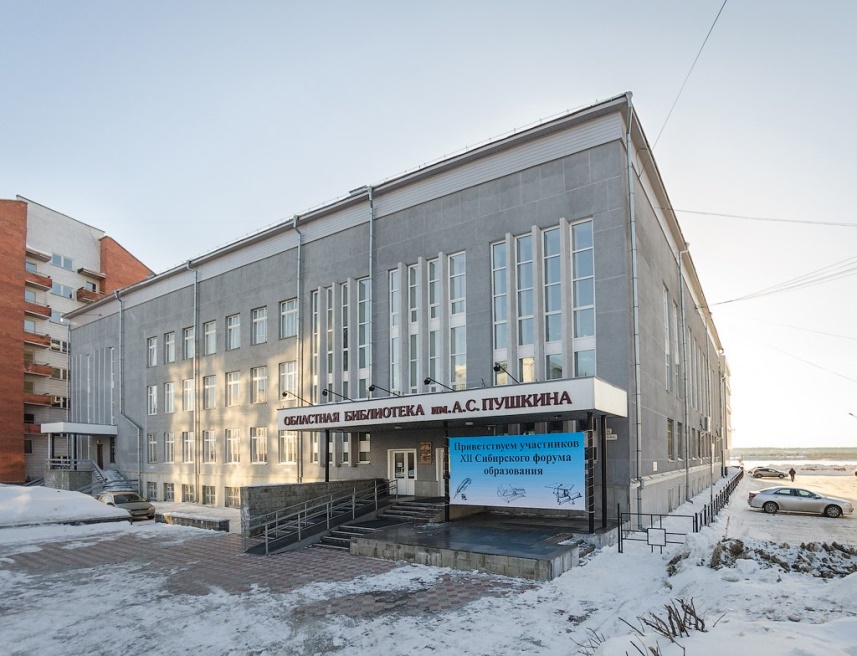 